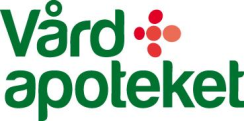 FRÅN HEMSJUKVÅRDEN: 						DATUM:TELEFONNUMMER:							MOBILNR:FAXAT AV:								ANTAL SIDOR INKL DENNA: Vårdapoteket Måsen FAX nr: 0470-587845Meddelande till Vårdapoteket Måsen:……………………………………………………..Ansvarig enhet:  Vårdapoteket Måsen VäxjöDokumentnamn: Beställning från Hemsjukvård / EnhetGäller fr.o.m100501Godkänd av: Ulla ElovssonFastställd av:  Ulla Elovsson 100428Version: 1.0Personnummer:Namn:Läkemedel:    Byte OK?  Ja             Nej    Byte OK?  Ja             Nej